Circolare n.172  Camporeale 29/04/2022 Ai docenti della scuola primaria di Camporeale- Grisì- Roccamena Ai Rappresentanti di Classe (Tramite Coordinatori) E.p.c     Al  DSGA Oggetto: Convocazione consigli di interclasse Maggio. Si comunica che le riunioni dei Consigli di interclasse sono convocate in presenza lunedì 09 maggio 2022 alle ore 15:00, per discutere e deliberare i seguenti punti all’o.d.g.: 1. Proposte per conferma o nuova adozione dei testi didattici;2. Verifica attività educativo-didattica;3. Verifica apprendimenti degli alunni;4. Verifica progetti extracurriculari; 5. Varie ed eventuali. N.B I rappresentanti dei  genitori interverranno gli ultimi 15 minuti.Il Dirigente Scolastico Dott.ssa Patrizia Roccamatisi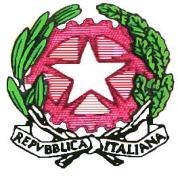 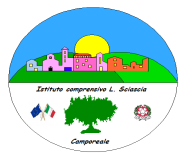 Istituto Comprensivo  “Leonardo Sciascia” di CamporealeCon sezioni staccate in Grisì e RoccamenaC.M. PAIC840008 –  C.F. 80048770822  Via Centro Nuovo s.n.c. 90043 Camporeale (Pa)  Tel/Fax  0924-37397   paic840008@istruzione.it ;  icleonardosciascia.edu.it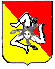 